Далабаев Ринат СабыровичРЕЗЮМЕРЕЗЮМЕ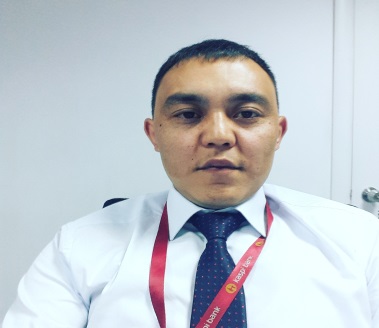 Алматы, мкр.Ожет, ул.Сейфулина 100>
Телефон: <87759177550,2335576>Email: <rinat_301@mail.ru> ЛИЧНЫЕ ДАННЫЕ Дата рождения: 02.10.1990 Место рождения: Алматинская обл. Семейное положение: холостОПЫТ РАБОТЫС 01.03.2014 г. – по нстоящее время работаю в отделе кредитования №2 филиала «Южная Столица»              АО «Kaspibank» Функциональные обязанности:Работа с просрочникамиПоддержания качества ссудного портфеляВыявление счетов должника в БВУВыставление ПТПМониторинг ссудного портфеляМониторинг залогаРеструктуризация проблемных займовФормирование кредитного досьеРабота с ЧСИИсполнение протокола Кредитного комитетаРефинансирование займа в рамках Гос.программы НБ РК.С 11.07.2012 по 01.03.2014 гг. менеджер Отдела удержания клиентов, Управления телемаркетинга 2,  Департамента телемаркетинга и клиентского обслуживания, Дирекций дистанционного обслуживания,  Блока разработки продуктов,                   АО «Kaspibank» Функциональные обязанности:Взаимодействие с Клиентом с  целью предложения продуктов и услуг  банка через телемаркетинговые компании по всем используемым каналам коммуникации.Выявление потребности клиента, акцентирование  внимание Клиента на выгоды от предлагаемых преимуществ продуктов и услуг банка;Профессионально работать с возражениями клиента по условиям и порядка предоставления продуктов  и  услуг  банка; Продажа  банковских  массовых  продуктов  потенциальным Клиентам;Коммуникативные навыки;Навыки продаж;Знание принципов и правил делового общения;Поставленная дикция, грамотная речь;Настойчивость в достижении результата;ОБРАЗОВАНИЕКАЗАХСКИЙ ЭКОНОМИЧЕСКИЙ  УНИВЕРСИТЕТ ИМ. Т.РЫСКУЛОВА  Факультет: экономики  и управление  Специальность:  менеджментПРОФЕССИОНАЛЬНЫЕ НАВЫКИ И ЗНАНИЯWindows, MS Office (Word, Exсel, Access, Power Point, Outlook)АБИС ИБСО - опытный пользователь. АИС 2.0ЗНАНИЕ ЯЗЫКОВказахский - родной , русский - разговорный , английский - intermediateПРОЧЕЕСпособность и желание много работать, коммуникабельность, доброжелательность‚ пунктуальность, позитивность‚ вежливость, целеустремлённость, ответственность, легко обучаемость, стрессоустойчивость, умение работать в команде. Нацеленность на результат и увеличение положительной тенденции развития организации.